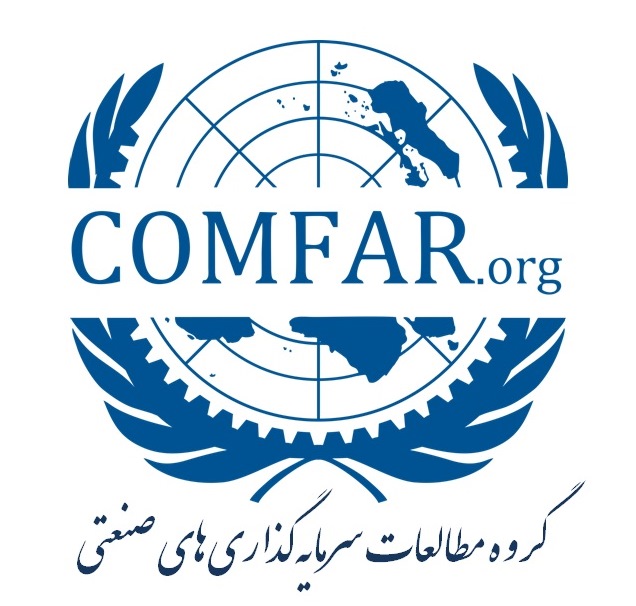 comfar.orginfo@comfar.orgاطلاعات مورد نیاز جهت انجام مطالعات مالی پروژهها با استفاده از نرمافزار کامفارپروژههای احداث و بهرهبرداری هتلها و مراکز اقامتیرديفشرحتوضیحات1نام طرح2محل اجرای طرح3مجری طرح4سازمان تحویل گیرنده گزارش5شروع فاز ساخت (روز/ماه/سال)6طول فاز ساخت (ماه)7عمر پروژه در فاز بهرهبرداری (سال)8میزان معافیت مالیاتی (سال)9ارز خارجی مورد استفاده در پروژه10حداقل نرخ بازدهی قابل قبول از دید سرمایهگذار (MARR)رديفشرحشرحمتراژ کلهزینه واحد(میلیون ریال)مبلغ کل(میلیون ریال)1زمين (متر مربع)زمين (متر مربع)2ساختمانسازیفضاهای اقامتی (متر مربع)2ساختمانسازیفضای رستوران مدرن (متر مربع)2ساختمانسازیفضای رستوران سنتی (متر مربع)2ساختمانسازیفضای کافی شاپ (متر مربع)2ساختمانسازیفضاي اداري (متر مربع)2ساختمانسازیسالن آمفی تئاتر و سینما (متر مربع)2ساختمانسازیاستخر مردانه (متر مربع)2ساختمانسازیاستخر زنانه (متر مربع)2ساختمانسازیباشگاه ورزشی مردانه (متر مربع)2ساختمانسازیباشگاه ورزشی زنانه (متر مربع)2ساختمانسازیپارکینگ مسقف (مترمربع)2ساختمانسازیرديفشرحشرحمقدار/تعدادضریب اشغال سال اول (%)ضریب اشغال در ظرفیت کامل (%)1فضاهای اقامتی (متر مربع)تعداد تخت2فضای رستوران مدرن (متر مربع)تعداد صندلی3فضای رستوران سنتی (متر مربع)تعداد صندلی4فضای کافی شاپ (متر مربع)تعداد صندلی5سالن آمفی تئاتر و سینما (متر مربع)تعداد صندلی6استخر مردانه (متر مربع)ظرفیت روزانه7استخر زنانه (متر مربع)ظرفیت روزانه8باشگاه ورزشی (متر مربع)ظرفیت روزانهرديفشرح هزینههای محوطهسازیمقدارهزینه واحد(میلیون ریال)مبلغ کل(میلیون ریال)1تسطيح و خاکبرداری2دیوارکشی3فضای سبز4خیابانکشی 5روشنایی محوطه6پارکینگ روباز (متر مربع)7رديفنام اثاثه و تجهیزات واحدهای اقامتی و لابی هتلتعدادمبلغ واحدمبلغ واحدمبلغ کل(میلیون ریال)رديفنام اثاثه و تجهیزات واحدهای اقامتی و لابی هتلتعدادارزی(واحد پول ذکر شود)ریالی (میلیون ریال)مبلغ کل(میلیون ریال)12345678910رديفنام اثاثه و تجهیزات واحدهای پذیراییتعدادمبلغ واحدمبلغ واحدمبلغ کل(میلیون ریال)رديفنام اثاثه و تجهیزات واحدهای پذیراییتعدادارزی(واحد پول ذکر شود)ریالی (میلیون ریال)مبلغ کل(میلیون ریال)12345678910رديفتاسیسات برقی و مکانیکی (انشعابها و تجهیزات مورد نیاز)مبلغمبلغرديفتاسیسات برقی و مکانیکی (انشعابها و تجهیزات مورد نیاز)ارزی(واحد پول ذکر شود)ریالی (میلیون ریال)12345678910رديفسیستمهای حفاظتی و ایمنیتعدادمبلغمبلغمبلغ کل(میلیون ریال)رديفسیستمهای حفاظتی و ایمنیتعدادارزی(واحد پول ذکر شود)ریالی (میلیون ریال)مبلغ کل(میلیون ریال)1دوربین مدار بسته2سیستم اطفاء حریق345رديفوسائط نقلیهتعدادمبلغمبلغمبلغ کل(میلیون ریال)رديفوسائط نقلیهتعدادارزی(واحد پول ذکر شود)ریالی (میلیون ریال)مبلغ کل(میلیون ریال)12345رديفاثاثه و تجهیزات مورد نیاز پرسنل تعدادمبلغمبلغمبلغ کل(میلیون ریال)رديفاثاثه و تجهیزات مورد نیاز پرسنل تعدادارزی(واحد پول ذکر شود)ریالی (میلیون ریال)مبلغ کل(میلیون ریال)12345رديفتجهیزات الکترونیکی و صوتی و تصویریتعدادمبلغمبلغمبلغ کل(میلیون ریال)رديفتجهیزات الکترونیکی و صوتی و تصویریتعدادارزی(واحد پول ذکر شود)ریالی (میلیون ریال)مبلغ کل(میلیون ریال)12345رديفتجهیزات مورد نیاز آشپزخانههاتعدادمبلغمبلغمبلغ کل(میلیون ریال)رديفتجهیزات مورد نیاز آشپزخانههاتعدادارزی(واحد پول ذکر شود)ریالی (میلیون ریال)مبلغ کل(میلیون ریال)12345رديفاقلام تزئیناتی و دکوراسیون تعدادمبلغمبلغمبلغ کل(میلیون ریال)رديفاقلام تزئیناتی و دکوراسیون تعدادارزی(واحد پول ذکر شود)ریالی (میلیون ریال)مبلغ کل(میلیون ریال)12345رديفهزینههای قبل از بهرهبرداری(مجوزها، مطالعات، طراحیها، افتتاحیه، آموزش اولیه ... )مبلغمبلغرديفهزینههای قبل از بهرهبرداری(مجوزها، مطالعات، طراحیها، افتتاحیه، آموزش اولیه ... )ارزی(واحد پول ذکر شود)ریالی (میلیون ریال)12345رديفانواع مواد غذایی مصرفیمقدار/تعداد (مصرف سالیانه در ظرفیت کامل)واحدشمارشهزینه واحد  (میلیون ریال)دوره تامین(روز)مدت زمان در خرید نسیه(در صورت خرید نقدی صفر لحاظ شود)12345رديفانواع مواد شوینده مصرفیمقدار/تعداد (مصرف سالیانه در ظرفیت کامل)واحدشمارشهزینه واحد  (میلیون ریال)دوره تامین(روز)مدت زمان در خرید نسیه(در صورت خرید نقدی صفر لحاظ شود)12345رديفانرژی و تاسیسات مصرفیواحدهزینه ساليانه1آبمترمكعب2برقكيلو وات ساعت3گازمترمكعب4گازوئیللیتر5بنزینلیتر6تلفنپالس7اینترنتگیگا بایترديفشرحمبلغمبلغرديفشرحارزی(واحد پول ذکر شود)ریالی (میلیون ریال)1هزینه سالیانه تبلیغات و بازاریابی2هزینه سالیانه سرویس رفت و آمد پرسنل3هزینه سالیانه غذای پرسنل4هزینه سالیانه اقلام مصرفی واحدهای اداری5هزینه لباس فرم سالیانه پرسنل6هزینه آموزش سالیانه پرسنل78910ردیفنیرویهای انسانی بخش اقامتیتعدادحقوق ماهیانه هر نفر(میلیون ریال)12345ردیفنیرویهای انسانی بخشهای پذیراییتعدادحقوق ماهیانه هر نفر(میلیون ریال)12345ردیفنیرویهای انسانی بخشهای ورزشیتعدادحقوق ماهیانه هر نفر(میلیون ریال)12345ردیفنیرویهای انسانی بخشهای اداری و مدیریتیتعدادحقوق ماهیانه هر نفر(میلیون ریال)12345ردیفسایر نیرویهای انسانی (پارکینگ، نگهبانی، محوطه، تاسیسات، راننده، ...)تعدادحقوق ماهیانه هر نفر(میلیون ریال)12345رديفوام بلند مدت ریالیجهت تامین هزینههای سرمایهگذاری ثابت و قبل از بهرهبرداریشرحتوضیحات1وام بلند مدت ریالیجهت تامین هزینههای سرمایهگذاری ثابت و قبل از بهرهبردارینام بانک تسهیلات دهنده2وام بلند مدت ریالیجهت تامین هزینههای سرمایهگذاری ثابت و قبل از بهرهبرداریمبلغ تسهیلات ریالی (میلیون ریال)3وام بلند مدت ریالیجهت تامین هزینههای سرمایهگذاری ثابت و قبل از بهرهبردارینرخ بهره وام (%)4وام بلند مدت ریالیجهت تامین هزینههای سرمایهگذاری ثابت و قبل از بهرهبرداریدوره تنفس وام (ماه)5وام بلند مدت ریالیجهت تامین هزینههای سرمایهگذاری ثابت و قبل از بهرهبرداریتعداد اقساط6وام بلند مدت ریالیجهت تامین هزینههای سرمایهگذاری ثابت و قبل از بهرهبرداریفاصله زمانی بین اقساط رديفوام بلند مدت ارزیجهت تامین هزینههای سرمایهگذاری ثابت و قبل از بهرهبرداریشرحتوضیحات1وام بلند مدت ارزیجهت تامین هزینههای سرمایهگذاری ثابت و قبل از بهرهبردارینام بانک تسهیلات دهنده2وام بلند مدت ارزیجهت تامین هزینههای سرمایهگذاری ثابت و قبل از بهرهبرداریمبلغ تسهیلات ارزی (واحد پولی ذکر شود)3وام بلند مدت ارزیجهت تامین هزینههای سرمایهگذاری ثابت و قبل از بهرهبردارینرخ بهره وام (%)4وام بلند مدت ارزیجهت تامین هزینههای سرمایهگذاری ثابت و قبل از بهرهبرداریدوره تنفس وام (ماه)5وام بلند مدت ارزیجهت تامین هزینههای سرمایهگذاری ثابت و قبل از بهرهبرداریتعداد اقساط6وام بلند مدت ارزیجهت تامین هزینههای سرمایهگذاری ثابت و قبل از بهرهبرداریفاصله زمانی بین اقساط رديفوام کوتاه مدتجهت تامین سرمایه در گردششرحتوضیحات1وام کوتاه مدتجهت تامین سرمایه در گردشنام بانک تسهیلات دهنده2وام کوتاه مدتجهت تامین سرمایه در گردشمبلغ تسهیلات  (میلیون ریال)3وام کوتاه مدتجهت تامین سرمایه در گردشنرخ بهره وام (%)4وام کوتاه مدتجهت تامین سرمایه در گردشدوره تنفس وام (ماه)5وام کوتاه مدتجهت تامین سرمایه در گردشتعداد اقساط6وام کوتاه مدتجهت تامین سرمایه در گردشفاصله زمانی بین اقساط رديفنام محصول(خدمت/کالا)تعرفه واحد محصول(خدمت/کالا)1درآمد هتل به ازای هر نفر شب 2متوسط درآمد رستوران مدرن به ازای هر پرس غذا3متوسط درآمد رستوران سنتی به ازای هر پرس غذا4متوسط درآمد کافی شاپ به ازای هر پرس غذا5درآمد سینما به ازای هر مشتری6درآمد استخر مردانه به ازای هر مشتری7درآمد استخر نانه به ازای هر مشتری8درآمد باشگاه ورزشی مردانه به ازای هر مشتری9درآمد باشگاه ورزشی زنانه به ازای هر مشتری